Parler de ses goûts musicauxparler_de_ses_gouts_musicaux-bonjour_de_france.jpg 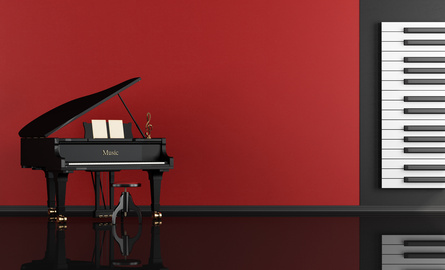 Aimez-vous la musique ? Le pop ? Le reggae ? Le rock ?Pour découvrir les musiques et les chanteurs français, vous pouvez faire cet exercice aussi : Les genres musicaux.Luc et Martin veulent aller au concert et ils regardent l'agenda sur internet. Où peuvent-ils aller ???Luc : J'adore la musique classique et toi, tu aimes la musique classique ?Martin : Non, je ne supporte pas ce genre de musique parce que ça m’ennuie ! Tiens, Zaz est en concert le 16 mars ! J’aime ses chansons. Elle a une belle voix.Luc : Zaz ? Ah, non, alors. Je déteste la musique pop et de variété ! En plus, je n'aime pas son style ! Mais regarde, il y a un nouveau groupe de "surf music" et rock ! C’est peut-être intéressant ! La chanteuse s’appelle " La femme ". C’est nouveau et je te propose d’aller au concert de "La femme".Martin : Oui, ça, ça me plaît. Je ne connais pas, mais j’adore tout ce qui est nouveau.Exercice 2Reliez les deux colonnes. Trouvez l'expression pour exprimer un avis...6Exercice 3Complétez par "J'aime", "J'adore", "Je déteste", "Je ne supporte pas".Formulärets överkant1. Martin :________________ la musique classique parce que ça m'ennuie.
2. Luc :__________________ la musique pop et de variété.
3. Luc :_________________ la musique classique.
4. Martin :________________ ses chansons et sa voix.Formulärets nederkantFormulärets nederkant1 ) Très, très positifJe déteste ! 2 ) Très positifJe ne supporte pas ! 3 ) PositifJe n'aime pas ! 4 ) NégatifJ'adore ! 5 ) Très négativeJ'aime ! 6 ) Très, très négatifJ'aime beaucoup ! 